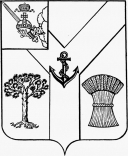 ПРЕДСТАВИТЕЛЬНОЕ СОБРАНИЕ МЕЖДУРЕЧЕНСКОГО МУНИЦИПАЛЬНОГО ОКРУГА ВОЛОГОДСКОЙ ОБЛАСТИРЕШЕНИЕот 18.04.2023  № 56         с. Шуйское Об утверждении Порядка определения цены земельных участков, находящихся в муниципальной собственностиМеждуреченского муниципального округа Вологодской области, при заключении договора купли-продажи земельного участка без проведения торгов вотдельных случаях в 2023 годуВ соответствии с частью 1 статьи 8 Федерального закона от 14 марта 2022 года № 58-ФЗ «О внесении изменений в отдельные законодательные акты Российской Федерации», постановлением Правительства Российской Федерации от 9 апреля 2022 года № 629 «Об особенностях регулирования земельных отношений в Российской Федерации в 2022 и 2023  годах», Представительное Собрание округа РЕШИЛО:Утвердить прилагаемый Порядок определения цены земельных участков, находящихся в муниципальной собственности Междуреченского муниципального округа Вологодской области, при заключении договора купли-продажи земельного участка без проведения торгов в отдельных случаях в 2023 году.2. Настоящее решение вступает в силу с момента принятия, подлежит официальному опубликованию в газете «Междуречье» и размещению на официальном сайте Междуреченского муниципального округа в информационно-телекоммуникационной сети «Интернет».Утвержден решением Представительного Собранияокруга от 18.04.2023 № 56Порядок определения цены земельных участков, находящихся в  муниципальной собственности Междуреченского муниципального округа  Вологодской области, при заключении договора купли-продажи земельного участка без проведения торгов в отдельных случаях в 2023 году (далее - Порядок)1.Настоящий Порядок определяет цену земельных участков, находящихся в муниципальной собственности Междуреченского муниципального округа  Вологодской области, при заключении договора купли-продажи земельных участков без проведения торгов в случаях продажи земельных участков, предназначенных для ведения личного подсобного хозяйства , ведения гражданами садоводства или огородничества для собственных нужд,  отдыха (рекреации), производственной деятельности, нужд промышленности  и предоставленных в аренду.2.Настоящий Порядок применяется при условии отсутствия у исполнительного органа государственной власти и (или) администрации Междуреченского муниципального округа (далее - уполномоченный орган) информации о выявленных в рамках государственного земельного надзора и не устраненных нарушениях законодательства Российской Федерации при использовании такого земельного участка. 3. Цена земельных участков при их продаже определяется как выраженный в  рублях  процент  от  кадастровой  стоимости  земельного  участка  и составляет:- в отношении  земельных участков для ведения личного подсобного хозяйства, ведения гражданами садоводства или огородничества для собственных нужд - 3%;- в отношении  земельных участков для  отдыха (рекреации), производственной деятельности, нужд промышленности  - 15 %. 4. Цена земельных участков определяется на дату подачи заявления и указывается в договоре купли-продажи земельного участка.ПредседательПредставительного Собрания Междуреченского муниципального округа Вологодской областиГлава Междуреченскогомуниципального округаВологодской области                             Ю.М. Бойнес                      А.А. Титов